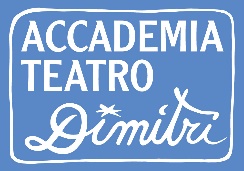 CONDIZIONI GENERALIN.B. Nel caso fossero presenti delle inesattezze e/o delle discordanze tra le varie versioni linguistiche delle presenti condizioni generali, fa fede la versione italiana. Altre versioni sono unicamente a titolo informativo e non hanno alcun valore giuridico. Accettando le presenti condizioni generali, il cliente accetta automaticamente le condizioni espresse nel testo originale in italiano. 1. Campo di applicazioneLe condizioni generali di contratto (di seguito “CG”) si applicano a tutti i servizi ordinati tramite lo shop online dell’Accademia Dimitri www.accademiadimitri.ch (di seguito “shop online”). Lo shop online si riserva il diritto di modificare le CG in qualsiasi momento. La versione delle CG determinante è quella in vigore al momento dell’ordinazione e tale versione non può essere modificata unilateralmente per l’ordinazione effettuata. 2. OffertaL’offerta si rivolge a tutti coloro che ordinano un prodotto sullo shop online ed è valida alle condizioni indicate.Le immagini contenute nella pubblicità, nei prospetti, nello shop online e altrove hanno scopo illustrativo e non sono vincolanti. 3. OrdinazioneLa rappresentazione dei prodotti nello shop online non costituisce una proposta giuridicamente vincolante. Si tratta invece di un catalogo online. I prezzi sono indicati nelle singole descrizioni d’offerta.4. Conclusione del contrattoUna volta trasmessa l’ordinazione tramite il modulo predisposto, il cliente riceve automaticamente la seguente conferma via mail:nel caso in cui il prodotto sia stato pagato online il cliente riceve una mail di conferma di pagamento che per i corsi vale quale conferma d’iscrizione;nel caso in cui il prodotto viene pagato tramite fattura il cliente riceve una mail di conferma con allegata la fattura da pagare entro 30 giorni.A partire da questo momento l’ordine non può più essere annullato e il contratto si ritiene concluso (per annullamenti e rimborsi vedi punto 7.c.).5. PrezzoI prezzi si intendono in franchi svizzeri (CHF) e comprendono l’imposta sul valore aggiunto (IVA). Il prezzo applicato è quello indicato nello shop online al momento dell’ordinazione. 6. Varianti di pagamentoI pagamenti devono essere effettuati in franchi svizzeri. Sono accettati come metodi di pagamento Paypal, le carte di credito (Visa, Mastercard, Postcard) e Twint e bonifico bancario. Fino al ricevimento del pagamento i corsi nel carrello dello shop online non sono prenotati e nel frattempo potrebbero esaurirsi.
I dati delle carte di credito non vengono in alcun modo salvati ma trattati direttamente dal Payment Service Provider.7. Prodottia) Condizioni offerte promozionali (PRODOTTI e CORSI)
Le promozioni sono valide secondo quanto indicato nello shop online. A ricezione del pagamento un’e-mail di conferma sarà inviata al cliente da parte di Accademia Dimitri al contatto e-mail fornito dal cliente. L’iscrizione o l’acquisto si ritengono validi anche se il contatto fornito dal cliente è errato.b) Partecipazione e posti assegnati (CORSI)Il partecipante è obbligato ad avere un'assicurazione contro gli infortuni ed una RC privata. Accettando queste CG, l'Accademia è sollevata da ogni responsabilità in caso di incidente durante un corso.I posti vengono assegnati in ordine cronologico rispetto alla data e all’ora di iscrizione e sono nominativi, il trasferimento a terze persone è possibile previo accordo con l’Accademia Dimitri.                  
A causa dei posti limitati e nel caso in cui non dovessero esserci più posti disponibili, il cliente ne riceverà notifica. c) Annullamento e rinunce (CORSI)Nel caso in cui il numero di partecipanti fosse insufficiente o per motivi di forza maggiore (es. pandemia), l’Accademia Dimitri si riserva il diritto di annullare il corso. In tal caso gli iscritti saranno avvisati tempestivamente tramite i contatti specificati dal cliente al momento dell’acquisto sullo shop online e, se avranno già versato la quota d’iscrizione, saranno integralmente rimborsati o avranno la possibilità di iscriversi a un altro corso.Nel caso di un’indisponibilità del docente del corso l’Accademia Dimitri si riserva la facoltà di proporre un docente in sostituzione.Per nessuna situazione l’annullamento può comportare la richiesta di danni da parte del cliente o risarcimenti aggiuntivi rispetto a quanto pagato.Qualora sia il partecipante a rinunciare al corso per malattia o infortunio, il costo del corso pagato verrà rimborsato integralmente previa presentazione di un certificato medico.Nel caso in cui il partecipante rinunciasse al corso valgono le seguenti regole:se la rinuncia viene notificata entro 45 giorni dall’inizio del corso, verrà rimborsato il 100% del costo pagatose la rinuncia viene notificata entro 30 giorni dall’inizio del corso, verrà rimborsato l’80% del costo pagatose la rinuncia viene notificata entro 7 giorni dall’inizio del corso, verrà rimborsato il 20% del costo pagatose la rinuncia viene notificata dopo l’ultimo termine menzionato sopra oppure se il partecipante abbandona il corso, il partecipante non avrà diritto a nessun rimborso.d) Luogo dell’evento (CORSI)Per esigenze organizzative e al fine della riuscita del corso l’Accademia Dimitri si riserva il diritto di modificare il luogo (purché nella stessa regione, es. Locarnese), in questo caso il cliente verrà informato con sufficiente anticipo. Nella quota di iscrizione non sono comprese le eventuali spese di viaggio, vitto e alloggio e qualsiasi ulteriore servizio non espresso specificatamente.e) Proprietà intellettuale (CORSI)La proprietà intellettuale sul programma e sul materiale didattico e, in generale, su tutto il materiale relativo all’evento è di proprietà esclusiva dell’Accademia Dimitri.Il cliente è informato del fatto che i contenuti teorici e la metodologia pratica applicati da Accademia Dimitri, hanno carattere riservato e costituiscono segreto commerciale (know-how) e professionale di Accademia Dimitri e dei terzi aventi diritto; di conseguenza il cliente si obbliga, a non diffondere o divulgare in alcun modo, in tutto o in parte, i contenuti teorici e/o pratici dell’evento. In particolare, è fatto divieto al cliente di rappresentare e rielaborare quanto appreso durante l’evento, con qualsiasi mezzo e formato, a titolo gratuito o oneroso. In caso di mancata osservanza della presente disposizione, il cliente sarà ritenuto responsabile del risarcimento del danno occasionato.Il cliente si impegna inoltre a: utilizzare materiali ed attrezzature messe a disposizione dall’Accademia Dimitri con la massima cura e diligenza attenersi alle regole di sicurezza e di condotta previste da Accademia Dimitri e dalla struttura ospitante il corsonon effettuare registrazioni video e/o audio come indicato al punto (f).non portare amici o parenti all’interno della struttura senza aver chiesto il permesso scritto all’AD almeno 24 ore prima.
Nel caso il cliente commettesse le violazioni sopra menzionate, l’Accademia Dimitri avrà il diritto di ritirare o far distruggere le copie, le registrazioni, le fotografie e le riprese illecite, allontanarlo e/o non ammetterlo più ad alcun corso organizzato dall’Accademia Dimitri. f) Registrazioni video o sonore (CORSI)II cliente non è autorizzato ad effettuare registrazioni video o sonore durante i corsi. 8. Protezione e trattamento dei dati personaliLo shop online richiama l’attenzione sul fatto che i dati forniti al momento della conclusione del contratto vengono registrati, elaborati e utilizzati soltanto per adempiere l’obbligo derivante dal contratto d’acquisto. Il rilevamento e trattamento dei dati avviene in accordo con la Legge federale sulla protezione dei dati (LPD). I dati del cliente sono protetti con opportune misure e mantenuti riservati. L’utilizzo dei dati da parte di Accademia Dimitri avviene unicamente per l’esecuzione del servizio. Il cliente acconsente espressamente al trattamento dei suoi dati personali, secondo quanto previsto dal presente accordo. 9. Clausola salvatoria L’inefficacia di singole disposizioni delle presenti CG non pregiudica l’efficacia delle restanti disposizioni. Al posto della disposizione inefficace entra in vigore una nuova disposizione il cui intento sia il più vicino possibile per contenuto a quello originario. 10. Diritto applicabile e foro competenteIl rapporto giuridico tra lo shop online e il cliente soggiace al diritto materiale svizzero, con esclusione delle norme di diritto internazionale privato e della Convenzione di Vienna sulla vendita internazionale di beni.
Foro competente per le persone fisiche è quello di Locarno-Campagna.Contatto / servizio clientiPer domande vi invitiamo a rivolgervi all’Accademia Dimitri- Stradòn 28 – 6653 Verscio email accademiadimitri@supsi.ch                                telefono +41 58 666 67 50                        Orari: lunedì – venerdì ore 09.00 – 12.00